                     КАРАР                                                          ПОСТАНОВЛЕНИЕ                                                                                                   «29»  декабрь  2021 йыл                № 42                      «29»  декабря   2021 года   Об утверждении порядка осуществления администрацией сельского поселения Яратовский  сельсовет муниципального района Баймакский район Республики Башкортостан  бюджетных полномочий  главных администраторов доходов бюджетов бюджетной системы Российской Федерации	В целях реализации положений статьи 160.1 Бюджетного кодекса Российской Федерации,  п о с т а н о в л я ю:1. Наделить полномочиями главных администраторов доходов бюджетов бюджетной системы Российской Федерации администрацию сельского поселения Яратовский сельсовет муниципального района Баймакский район Республики Башкортостан, утвердить перечень кодов подвидов доходов по видам доходов, главными администраторами которых являются органы местного самоуправления сельского поселения Яратовский сельсовет муниципального района Баймакский район (Приложение №1)  и закрепить за ним доходы бюджетов бюджетной системы Российской Федерации согласно приложению №2 к настоящему постановлению.2. Утвердить порядок осуществления Администрацией сельского поселения Яратовский сельсовет муниципального района Баймакский район Республики Башкортостан бюджетных полномочий главных администраторов доходов бюджетов бюджетной системы Российской Федерации согласно приложению №3 к настоящему постановлению.3. Признать утратившим силу постановление администрации сельского поселения Яратовский сельсовет муниципального района Баймакский район Республики Башкортостан от 18.12.2020 года № 40 «Об утверждении порядка осуществления администрацией сельского поселения Яратовский сельсовет муниципального района Баймакский район Республики Башкортостан бюджетных полномочий главных администраторов доходов бюджетов бюджетной системы Российской Федерации».4. Настоящее постановление вступает в силу с 1 января 2022 года.5. Контроль за исполнением настоящего постановления оставляю за собой.Глава сельского поселения	Яратовский сельсовет муниципального районаБаймакский район Республики Башкортостан: _____________Ярмухаметов Ф.Т.Приложение №1                                                              	      к постановлению главы       администрации сельского поселения  Яратовский сельсоветмуниципального района Баймакский район                Республики Башкортостан                от «29» декабря 2021г. №42Переченькодов подвидов доходов по видам доходов, главными администраторамикоторых являются органы местного самоуправления сельского поселения Яратовский сельсовет муниципального района  Баймакский район  Республики Башкортостан В целях упорядочения платежей, поступающих от предоставления субсидий, субвенций и иных межбюджетных трансфертов, имеющих целевое назначение, в рамках первого - четвертого знаков подвида доходов классификации доходов бюджетов по видам доходов:000 1 08 04020 01 0000 110 «Государственная пошлина за совершение нотариальных действий должностными лицами органов местного самоуправления, уполномоченными в соответствии с законодательными актами Российской Федерации на совершение нотариальных действий» установить следующую структуру кода подвида доходов:000 1 16 10123 01 0000 140 «Доходы от денежных взысканий (штрафов), поступающие в счет погашения задолженности, образовавшейся до 1 января 2020 года, подлежащие зачислению в бюджет муниципального образования по нормативам, действующим до 1 января 2020 года  установить следующую структуру кода подвида доходов:000  1 17 15030 10 0000 150 «Инициативные платежи, зачисляемые в бюджеты сельских поселений» установить следующую структуру кода подвида доходов:000 2 02 20216 10 0000 150 «Субсидии бюджетам сельских поселений на осуществление дорожной деятельности в отношении автомобильных дорог общего пользования, а также капитального ремонта и ремонта дворовых территорий многоквартирных домов, проездов к дворовым территориям многоквартирных домов населенных пунктов» установить следующую структуру кода подвида доходов:  000 2 02 25567 10 0000 150 «Субсидии бюджетам сельских поселений на обеспечение устойчивого развития сельских территорий» установить следующую структуру кода подвида доходов:000   2 02 29999 10 0000 150  «Прочие субсидии бюджетам сельских поселений» установить следующую структуру кода подвида доходов:         000 2 02 49999 10 0000 150 «Прочие межбюджетные трансферты, передаваемые бюджетам сельских поселений» установить следующую структуру кода подвида доходов:                    000 2 07 05030 10 0000 150 «Прочие безвозмездные поступления в бюджеты сельских поселений» установить следующие структуры кодов подвидов доходов:Приложение №2                                                                к постановлению главы Администрации                                                        сельского поселения Яратовский сельсовет                                                                 муниципального района Баймакский район Республики Башкортостан                                                                  от  «29 » декабря  2021 г. №42Перечень главных администраторов доходов бюджетов бюджетной системы Российской Федерации  – органов местного самоуправления сельского поселения Яратовский  сельсовет  муниципального района Баймакский район  Республики Башкортостан Приложение №3                                                                к постановлению главы администрации    сельского поселения Яратовский сельсовет                                                                муниципального района Баймакский район                                                       Республики Башкортостан от   29 декабря 2020 г. №42Порядокосуществления администрацией сельского поселения Яратовский  сельсовет муниципального района Баймакский район Республики Башкортостан бюджетных полномочий главных администраторов доходов бюджетов бюджетной системы Российской Федерации1. Главный администратор доходов бюджета, определенный решением о бюджете -  орган местного самоуправления сельского поселения Яратовский сельсовет муниципального района Баймакский район Республики Башкортостан, имеющий в своем ведении администраторов доходов бюджета и (или) являющийся администратором доходов бюджета.2. Главные администраторы доходов бюджетов бюджетной системы Российской Федерации, являющиеся органами местного самоуправления сельского поселения Яратовский сельсовет муниципального района Баймакский район Республики Башкортостан, не имеющие в своем ведении администраторов доходов бюджетов бюджетной системы Российской Федерации, осуществляют бюджетные полномочия главного администратора и администратора доходов бюджетов бюджетной системы Российской Федерации в следующем порядке:а) принимают правовые акты о порядке администрирования доходов бюджетов бюджетной системы Российской Федерации в соответствии с законодательством;б) организуют работу по осуществлению бюджетных полномочий главного администратора и администратора доходов бюджетов бюджетной системы Российской Федерации, установленных Бюджетным кодексом Российской Федерации и принимаемыми в соответствии с ним нормативными правовыми актами, регулирующими бюджетные правоотношения;в) представляют в финансовый орган:сведения, необходимые для составления среднесрочного финансового плана и (или) проекта бюджета;сведения, необходимые для составления и ведения кассового плана;бюджетную отчетность;информацию о выполнении плана мобилизации налогов, сборов и иных обязательных платежей в бюджет;иную необходимую информацию.Управляющий делами	сельского поселенияЯратовский сельсовет муниципального районаБаймакский район Республики Башкортостан: ____________Баимова А.Б.     Башҡортостан республикаһЫБаймаҡ  районы муниципальРайоныны  ЯРАТ ауылСоветы ауыл билӘмӘҺе ХАкИМИӘТЕРЕСПУБЛИКА БАШКОРТОСТАНАДМИНИСТРАЦИЯ сельского поселения ЯРАТОВСКИЙ  сельсовет муниципального района Баймакский районБашҡортостан республикаһЫБаймаҡ  районы муниципальРайоныны  ЯРАТ ауылСоветы ауыл билӘмӘҺе ХАкИМИӘТЕ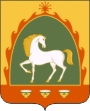 РЕСПУБЛИКА БАШКОРТОСТАНАДМИНИСТРАЦИЯ сельского поселения ЯРАТОВСКИЙ  сельсовет муниципального района Баймакский район         453658, Башҡортостан Республикаһы, Баймаҡ районы,                             Ярат ауылы, Һаҡмар урамы, 85                                  тел. 8(34751) 4-65-35         453658, Башҡортостан Республикаһы, Баймаҡ районы,                             Ярат ауылы, Һаҡмар урамы, 85                                  тел. 8(34751) 4-65-35                   453658, Республика Башкортостан, Баймакский район,                             с.Яратово,  ул.Сакмар, 11                              тел. 8(34751) 4-65-35                   453658, Республика Башкортостан, Баймакский район,                             с.Яратово,  ул.Сакмар, 11                              тел. 8(34751) 4-65-35       1000 110сумма платежа (перерасчеты, недоимка и задолженность по соответствующему платежу, в том числе по отмененному)4000 110прочие поступления0001 140за исключением доходов, направляемых на формирование муниципального дорожного фонда0002 140доходы, направляемые на формирование муниципального дорожного фонда1000 150Инициативные платежи, зачисляемые в бюджеты сельских поселений (от физических лиц при реализации  проектов развития общественной инфраструктуры, основанных на местных инициативах)2000 150Инициативные платежи, зачисляемые в бюджеты сельских поселений(от индивидуальных предпринимателей, юридических  лиц при реализации  проектов развития общественной инфраструктуры, основанных на местных инициативах)       7216 150содержание, ремонт, капитальный ремонт, строительство и реконструкция автомобильных дорог общего пользования местного значения       5675 150улучшение жилищных условий граждан, проживающих в сельской местности, в том числе молодых семей и молодых специалистов5675 150улучшение жилищных условий граждан, проживающих в сельской местности, в том числе молодых семей и молодых специалистов7211 150проведение кадастровых работ по межеванию земельных участков в целях их предоставления гражданам для индивидуального жилищного строительства однократно и бесплатно7220 150предоставление социальных выплат молодым семьям на приобретение (строительство) жилого помещения7235 150обеспечение устойчивого функционирования коммунальных организаций, поставляющих коммунальные ресурсы для предоставления коммунальных услуг населению по тарифам, не обеспечивающим возмещение издержек, и подготовка объектов коммунального хозяйства к работе в осенне-зимний период7241 150мероприятия по переходу на поквартирные системы отопления и установке блочных котельных7247 150проекты развития общественной инфраструктуры, основанных на местных инициативах7248 150реализация проектов по комплексному благоустройству дворовых территорий муниципальных образований Республики Башкортостан «Башкирские дворики»7250 150поддержка государственных программ субъектов Российской Федерации и муниципальных программ формирования современной городской среды7201 150расходные обязательства, возникающие при выполнении полномочий органов местного самоуправления по отдельным вопросам местного значения7216 150содержание, ремонт, капитальный ремонт, строительство и реконструкция автомобильных дорог общего пользования местного значения7247 150проекты развития общественной инфраструктуры, основанные на местных инициативах7404 150иные межбюджетные трансферты на финансирование мероприятий по благоустройству территорий населенных пунктов, коммунальному хозяйству, обеспечению мер пожарной безопасности и осуществлению дорожной деятельности в границах сельских поселений       7405 150премирование победителей республиканского конкурса «Лучший многоквартирный дом»       7408 150премирование муниципальных образований Республики Башкортостан по итогам конкурса «Лучшее муниципальное образование Республики Башкортостан»       7415 150премирование победителей республиканского этапа Всероссийского конкурса «Лучшая муниципальная практика»7426 150Прочие межбюджетные трансферты по итогам республиканского конкурса среди муниципальных образований (сельских поселений) Республики Башкортостан «Трезвое село»)       6100 150прочие поступления       6200 150поступления в бюджеты поселений от физических лиц на финансовое обеспечение реализации проектов развития общественной инфраструктуры, основанных на местных инициативах       6300 150поступления в бюджеты поселений от юридических лиц на финансовое обеспечение реализации проектов развития общественной инфраструктуры, основанных на местных инициативахКод бюджетной классификации Российской Федерации  Код бюджетной классификации Российской Федерации  Наименование главного администратора доходов бюджетов бюджетной системы Российской ФедерацииГлав-ного адми-нистратора доходов бюджетов бюджетной системы Российской ФедерацииНаименование главного администратора доходов бюджетов бюджетной системы Российской Федерации123791Администрация сельского поселения Яратовский сельсовет муниципального района Баймакский район Республики Башкортостан7911 08 04020 01 1000 110Государственная пошлина за совершение нотариальных действий должностными лицами органов местного самоуправления, уполномоченными в соответствии с законодательными актами Российской Федерации на совершение нотариальных действий (сумма платежа (перерасчеты, недоимка и задолженность по соответствующему платежу, в том числе по отмененному))7911 08 04020 01 4000 110Государственная пошлина за совершение нотариальных действий должностными лицами органов местного самоуправления, уполномоченными в соответствии с законодательными актами Российской Федерации на совершение нотариальных действий (прочие поступления)7911 11 05025 10 0000 120Доходы, получаемые в виде арендной платы, а также средства от продажи права на заключение договоров аренды за земли, находящиеся в собственности сельских поселений (за исключением земельных участков муниципальных бюджетных и автономных учреждений)7911 11 05027 10 0000 120Доходы, получаемые в виде арендной платы за земельные участки, расположенные в полосе отвода автомобильных дорог общего пользования местного значения, находящихся в собственности сельских поселений7911 11 05035 10 0000 120Доходы от сдачи в аренду имущества, находящегося в оперативном управлении органов управления сельских поселений и созданных ими учреждений (за исключением имущества муниципальных бюджетных и автономных учреждений)7911 11 05075 10 0000 120Доходы от сдачи в аренду имущества, составляющего казну сельских поселений (за исключением земельных участков)7911 11 05093 10 0000 120Доходы от предоставления на платной основе парковок (парковочных мест), расположенных на автомобильных дорогах общего пользования местного значения и местах внеуличной дорожной сети, относящихся к собственности сельских поселений7911 11 05325 10 0000 120Плата по соглашениям об установлении сервитута, заключенным органами местного самоуправления сельских поселений, государственными или муниципальными предприятиями либо государственными или муниципальными учреждениями в отношении земельных участков, находящихся в собственности сельских поселений7911 11 07015 10 0000 120Доходы от перечисления части прибыли, остающейся после уплаты налогов и иных обязательных платежей муниципальных унитарных предприятий, созданных сельскими поселениями7911 11 08050 10 0000 120Средства, получаемые от передачи имущества, находящегося в собственности сельских поселений (за исключением имущества муниципальных бюджетных и автономных учреждений, а также имущества муниципальных унитарных предприятий, в том числе казенных), в залог, в доверительное управление7911 11 09035 10 0000 120Доходы от эксплуатации и использования имущества автомобильных дорог, находящихся в собственности сельских поселений7911 11 09045 10 0000 120Прочие поступления от использования имущества, находящегося в собственности сельских поселений (за исключением имущества муниципальных бюджетных и автономных учреждений, а также имущества муниципальных унитарных предприятий, в том числе казенных)7911 13 01995 10 0000 130Прочие доходы от оказания платных услуг (работ) получателями средств бюджетов сельских поселений7911 13 02065 10 0000 130Доходы, поступающие в порядке возмещения расходов, понесенных в связи с эксплуатацией имущества сельских поселений7911 13 02995 10 0000 130Прочие доходы от компенсации затрат бюджетов сельских поселений7911 14 01050 10 0000 410Доходы от продажи квартир, находящихся в собственности сельских поселений7911 14 02052 10 0000 410Доходы от реализации имущества, находящегося в оперативном управлении учреждений, находящихся в ведении органов управления сельских поселений (за исключением имущества муниципальных бюджетных и автономных учреждений), в части реализации основных средств по указанному имуществу; Доходы от реализации имущества, находящегося в оперативном управлении учреждений, находящихся в ведении органов управления сельских поселений (за исключением имущества муниципальных бюджетных и автономных учреждений), в части реализации материальных запасов по указанному имуществу7911 14 02053 10 0000 410Доходы от реализации иного имущества, находящегося в собственности сельских поселений (за исключением имущества муниципальных бюджетных и автономных учреждений, а также имущества муниципальных унитарных предприятий, в том числе казенных), в части реализации основных средств по указанному имуществу; Доходы от реализации иного имущества, находящегося в собственности сельских поселений (за исключением имущества муниципальных бюджетных и автономных учреждений, а также имущества муниципальных унитарных предприятий, в том числе казенных), в части реализации материальных запасов по указанному имуществу7911 14 02058 10  0000 410Доходы от реализации недвижимого имущества бюджетных, автономных учреждений, находящегося в собственности сельских поселений, в части реализации основных средств7911 14 06025 10  0000 410Доходы от продажи земельных участков, находящихся в собственности сельских поселений (за исключением земельных участков муниципальных бюджетных и автономных учреждений)7911 14 06045 10  0000 410Доходы от продажи земельных участков, находящихся в собственности сельских поселений, находящихся в пользовании бюджетных и автономных учреждений7911 14 06325 10  0000 410Плата за увеличение площади земельных участков, находящихся в частной собственности, в результате перераспределения таких земельных участков и земельных участков, находящихся в собственности сельских поселений791116 07010 10 0000 140Штрафы, неустойки, пени, уплаченные в случае просрочки исполнения поставщиком (подрядчиком, исполнителем) обязательств, предусмотренных муниципальным контрактом, заключенным муниципальным органом, казенным учреждением сельского поселения7911 16 07090 10 0000 140Иные штрафы, неустойки, пени, уплаченные в соответствии с законом или договором в случае неисполнения или ненадлежащего исполнения обязательств перед муниципальным органом, (муниципальным казенным учреждением) сельского поселения7911 1609040 10 0000 140Денежные средства, изымаемые в собственность сельского поселения в соответствии с решениями судов (за исключением обвинительных приговоров судов)7911 16 10031 10 0000 140Возмещение ущерба при возникновении страховых случаев, когда выгодоприобретателями выступают получатели средств бюджета сельского поселения7911 16 10032 10 0000 140Прочее возмещение ущерба, причиненного муниципальному имуществу сельского поселения (за исключением имущества, закрепленного за муниципальными бюджетными (автономными) учреждениями, унитарными предприятиями)7911 1610061 10 0000  140Платежи в целях возмещения убытков, причиненных уклонением от заключения с муниципальным органом сельского поселения (муниципальным казенным учреждением) муниципального контракта, а также иные денежные средства, подлежащие зачислению в бюджет сельского поселения за нарушение законодательства Российской Федерации о контрактной системе в сфере закупок товаров, работ, услуг для обеспечения государственных и муниципальных нужд (за исключением муниципального контракта, финансируемого за счет средств муниципального дорожного фонда)7911 1610062 10 0000 140Платежи в целях возмещения убытков, причиненных уклонением от заключения с муниципальным органом сельского поселения (муниципальным казенным учреждением) муниципального контракта, финансируемого за счет средств муниципального дорожного фонда, а также иные денежные средства, подлежащие зачислению в бюджет сельского поселения за нарушение законодательства Российской Федерации о контрактной системе в сфере закупок товаров, работ, услуг для обеспечения государственных и муниципальных нужд7911 16 10081 10 0000 140Платежи в целях возмещения ущерба при расторжении муниципального контракта, заключенного с муниципальным органом сельского поселения (муниципальным казенным учреждением), в связи с односторонним отказом исполнителя (подрядчика) от его исполнения (за исключением муниципального контракта, финансируемого за счет средств муниципального дорожного фонда)7911 16 10082 10 0000 140Платежи в целях возмещения ущерба при расторжении муниципального контракта, финансируемого за счет средств муниципального дорожного фонда сельского поселения, в связи с односторонним отказом исполнителя (подрядчика) от его исполнения791116 10100 10 0000140Денежные взыскания, налагаемые в возмещение ущерба, причиненного в результате незаконного или нецелевого использования бюджетных средств (в части бюджетов сельских поселений)791116 10123 01 0001 140Доходы от денежных взысканий (штрафов), поступающие в счет погашения задолженности, образовавшейся до 1 января 2020 года, подлежащие зачислению в бюджет муниципального образования по нормативам, действующим до 1 января 2020 года (за исключением доходов, направляемых на формирование муниципального дорожного фонда)791116 10123 01 0002 140Доходы от денежных взысканий (штрафов), поступающие в счет погашения задолженности, образовавшейся до 1 января 2020 года, подлежащие зачислению в бюджет муниципального образования по нормативам, действующим до 1 января 2020 года (доходы, направляемые на формирование муниципального дорожного фонда)7911 17 01050 10 0000 180Невыясненные поступления, зачисляемые в бюджеты сельских поселений7911 17 05050 10 0000 180Прочие неналоговые доходы бюджетов сельских поселений791 117 15030 10 0000 150Инициативные платежи, зачисляемые в бюджеты сельских поселений7911 18 02500 10 0000 150Поступления в бюджеты сельских поселений (перечисления из бюджетов сельских поселений) по урегулированию расчетов между бюджетами бюджетной системы Российской Федерации по распределенным доходам7911 18 01520 10 0000 150Перечисления из бюджетов сельских поселений по решениям о взыскании средств, предоставленных из иных бюджетов бюджетной системы Российской Федерации7912 02 15001 10 0000 150Дотации бюджетам сельских поселений на выравнивание бюджетной обеспеченности7912 02 15002 10 0000 150Дотации бюджетам сельских поселений на поддержку мер по обеспечению сбалансированности бюджетов7912 02 20041 10 0000150Субсидии бюджетам сельских поселений на строительство, модернизацию, ремонт и содержание автомобильных дорог общего пользования, в том числе дорог в поселениях (за исключением автомобильных дорог федерального значения)7912 02 20216 10 7216 150Субсидии бюджетам сельских поселений на осуществление дорожной деятельности в отношении автомобильных дорог общего пользования, а также капитального ремонта и ремонта дворовых территорий многоквартирных домов, проездов к дворовым территориям многоквартирных домов населенных пунктов (содержание, ремонт, капитальный ремонт, строительство и реконструкция автомобильных дорог общего пользования местного значения)7912 02 20298 10 0000 150Субсидии бюджетам сельских поселений на обеспечение мероприятий по капитальному ремонту многоквартирных домов за счет средств, поступивших от государственной корпорации - Фонда содействия реформированию жилищно-коммунального хозяйства7912 02 20299 10 0000 150Субсидии бюджетам сельских поселений на обеспечение мероприятий по переселению граждан из аварийного жилищного фонда, в том числе переселению граждан из аварийного жилищного фонда с учетом необходимости развития малоэтажного жилищного строительства за счет средств, поступивших от государственной корпорации - Фонда содействия реформированию жилищно-коммунального хозяйства7912 02 20300 10 0000 150Субсидии бюджетам сельских поселений на обеспечение мероприятий по модернизации систем коммунальной инфраструктуры за счет средств, поступивших от государственной корпорации – Фонда содействия реформированию жилищно-коммунального хозяйства7912 02 20301 10 0000 150Субсидии бюджетам сельских поселений на обеспечение мероприятий по капитальному ремонту многоквартирных домов за счет средств бюджетов7912 02 20302 10 0000 150Субсидии бюджетам сельских поселений на обеспечение мероприятий по переселению граждан из аварийного жилищного фонда, в том числе переселению граждан из аварийного жилищного фонда с учетом необходимости развития малоэтажного жилищного строительства, за счет средств бюджетов7912 02 20303 10 0000 150Субсидии бюджетам сельских поселений на обеспечение мероприятий по модернизации систем коммунальной инфраструктуры за счет средств бюджетов7912 02 25027 10 0000 150Субсидии бюджетам сельских поселений на реализацию мероприятий государственной программы Российской Федерации «Доступная среда» на 2011–2020 годы7912 02 25555 10 0000 150Субсидии бюджетам сельских поселений на поддержку государственных программ субъектов Российской Федерации и муниципальных программ формирования современной городской среды7912 02 25567 10 5675 150 Субсидии бюджетам сельских поселений на обеспечение устойчивого развития сельских территорий (улучшение жилищных условий граждан, проживающих в сельской местности, в том числе молодых семей и молодых специалистов)7912 02 29998 10 0000 150Субсидия бюджетам сельских поселений на финансовое обеспечение отдельных полномочий7912 02 29999 10 5675 150Прочие субсидии бюджетам сельских поселений (улучшение жилищных условий граждан, проживающих в сельской местности, в том числе молодых семей и молодых специалистов)7912 02 29999 10 7211 150Прочие субсидии бюджетам сельских поселений (проведение кадастровых работ по межеванию земельных участков в целях их предоставления гражданам для индивидуального жилищного строительства однократно и бесплатно)7912 02 29999 10 7220 150Прочие субсидии бюджетам сельских поселений (предоставление социальных выплат молодым семьям на приобретение (строительство) жилого помещения)7912 02 29999 10 7235 150 Прочие субсидии бюджетам сельских поселений (обеспечение устойчивого функционирования коммунальных организаций, поставляющих коммунальные ресурсы для предоставления коммунальных услуг населению по тарифам, не обеспечивающим возмещение издержек, и подготовка объектов коммунального хозяйства к работе в осенне-зимний период)7912 02 29999 10 7241 150Прочие субсидии бюджетам сельских поселений (мероприятия по переходу на поквартирные системы отопления и установке блочных котельных) 7912 02 29999 10 7247 150Прочие субсидии бюджетам сельских поселений (проекты развития общественной инфраструктуры, основанных на местных инициативах)7912 02 29999 10 7248 150Прочие субсидии бюджетам сельских поселений (реализация проектов по комплексному благоустройству дворовых территорий муниципальных образований Республики Башкортостан «Башкирские дворики») 791 2 02 29999 10 7250 150Прочие субсидии бюджетам сельских поселений (поддержка государственных программ субъектов Российской Федерации и муниципальных программ формирования современной городской среды)7912 02 35118 10 0000 150Субвенции бюджетам сельских поселений на осуществление первичного воинского учета на территориях, где отсутствуют военные комиссариаты7912 02 40014 10 0000 150Межбюджетные трансферты, передаваемые бюджетам сельских поселений из бюджетов муниципальных районов на осуществление части полномочий по решению вопросов местного значения в соответствии с заключенными соглашениями7912 02 45160 10 0000 150Межбюджетные трансферты, передаваемые бюджетам сельских поселений для компенсации дополнительных расходов, возникших в результате решений, принятых органами власти другого уровня7912 02 49999 10 7201 150Прочие межбюджетные трансферты, передаваемые бюджетам сельских поселений (расходные обязательства, возникающие при выполнении полномочий органов местного самоуправления по отдельным вопросам местного значения)7912 02 49999 10 7216 150Прочие межбюджетные трансферты, передаваемые бюджетам сельских поселений (содержание, ремонт, капитальный ремонт, строительство и реконструкция автомобильных дорог общего пользования местного значения)7912 02 49999 10 7247 150Прочие межбюджетные трансферты, передаваемые бюджетам сельских поселений (проекты развития общественной инфраструктуры, основанные на местных инициативах)791 2 02 49999 10 7404 150Прочие межбюджетные трансферты, передаваемые бюджетам сельских поселений (иные межбюджетные трансферты на финансирование мероприятий по благоустройству территорий населенных пунктов, коммунальному хозяйству, обеспечению мер пожарной безопасности и осуществлению дорожной деятельности в границах сельских поселений)7912 02 49999 10 7405 150Прочие межбюджетные трансферты, передаваемые бюджетам сельских поселений (премирование победителей республиканского конкурса «Лучший многоквартирный дом»)791 2 02 49999 10 7408 150Прочие межбюджетные трансферты, передаваемые бюджетам сельских поселений (премирование муниципальных образований Республики Башкортостан по итогам конкурса «Лучшее муниципальное образование Республики Башкортостан»)791202 90054 10 0000 150Прочие безвозмездные поступления в бюджеты сельских поселений от бюджетов муниципальных районов7912 02 49999 10 7415 150Прочие межбюджетные трансферты, передаваемые бюджетам сельских поселений (премирование победителей республиканского этапа Всероссийского конкурса «Лучшая муниципальная практика»)7912 07 05030 10 6100 150Прочие безвозмездные поступления в бюджеты сельских поселений (прочие поступления)7912 07 05030 10 6200 150Прочие безвозмездные поступления в бюджеты сельских поселений (поступления в бюджеты поселений от физических лиц на финансовое обеспечение реализации проектов развития общественной инфраструктуры, основанных на местных инициативах)7912 07 05030 10 6300 150Прочие безвозмездные поступления в бюджеты сельских поселений (поступления в бюджеты поселений от юридических лиц на финансовое обеспечение реализации проектов развития общественной инфраструктуры, основанных на местных инициативах)7912 08 05000 10 0000 150Перечисления из бюджетов сельских поселений (в бюджеты поселений) для осуществления возврата (зачета) излишне уплаченных или излишне взысканных сумм налогов, сборов и иных платежей, а также сумм процентов за несвоевременное осуществление такого возврата и процентов, начисленных на излишне взысканные суммы7912 18 60010 10 0000 150Доходы бюджетов сельских поселений от возврата остатков субсидий, субвенций и иных межбюджетных трансфертов, имеющих целевое назначение, прошлых лет из бюджетов муниципальных районов7912 18 05010 10 0000 150Доходы бюджетов сельских поселений от возврата бюджетными учреждениями остатков субсидий прошлых лет7912 18 05020 10 0000 150Доходы бюджетов сельских поселений от возврата автономными учреждениями остатков субсидий прошлых лет 7912 19 60010 10 0000 150Возврат прочих остатков субсидий, субвенций и иных межбюджетных трансфертов, имеющих целевое назначение, прошлых лет из бюджетов сельских поселений